Publicado en Madrid el 27/07/2020 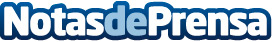 El Guerrero del SEO se lleva el trofeo según JosmaComienza el nuevo concurso de SEO promocionado por las empresas Conexoo, Raiola y Guerrero SEODatos de contacto:Josma686798423Nota de prensa publicada en: https://www.notasdeprensa.es/el-guerrero-del-seo-se-lleva-el-trofeo-segun Categorias: Comunicación Marketing E-Commerce http://www.notasdeprensa.es